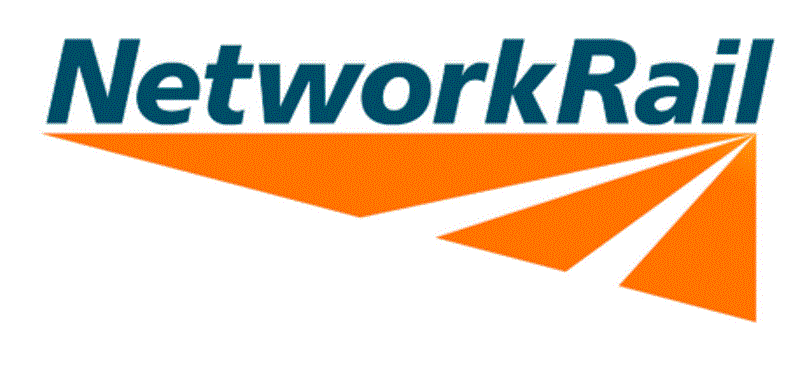  Did you know…? It costs £XXX to heat and light XXXXXXXXXXXXXXXX.  Please do your bit by switching off lights and equipment when not in use. 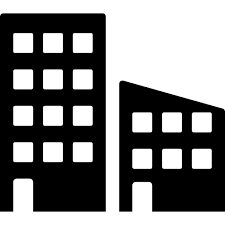 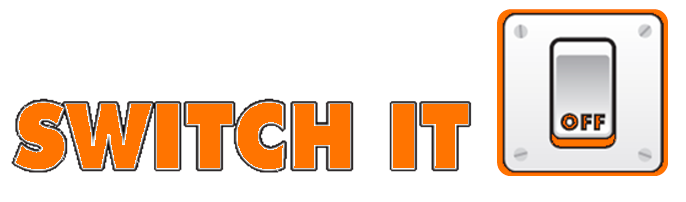 